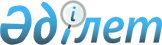 Құткеұлы Жамбай баба есімін көше атына беру туралыЖамбыл облысы Сарысу ауданы Тоғыскент ауылдық аймағы әкімінің 2010 жылғы 14 желтоқсандағы N 23 Шешімі. Сарысу аудандық Әділет басқармасында 2011 жылғы 20 қаңтарында 6-9-111 нөмірімен тіркелді      РҚАО ескертпесі:

      Мәтінде авторлық орфография және пунктуация сақталған.

      Тоғызкент ауылындағы Жібек жолы көшесінің тұрғындарының пікірін ескере отырып және «Қазақстан Республикасының әкімшілік-аумақтық құрылысы туралы» Қазақстан Республикасының 1993 жылғы 8 желтоқсандағы Заңының 14-бабының 4 тармақшасына сәйкес ШЕШІМ ЕТЕМІН:



      1. Тоғызкент ауылдық аймағына қарасты Тоғызкент ауылындағы Жібек жолы көшесі Құткеұлы Жамбай баба атындағы көшесі болып өзгертілсін;



      2. Осы шешім Әділет органдарында мемлекеттік тіркелген күннен бастап күшіне енеді және алғаш ресми жарияланғаннан кейін күнтізбелік он күн өткен соң қолданысқа енгізіледі.      Ауылдық аймақ әкімі                        А.Ермашов
					© 2012. Қазақстан Республикасы Әділет министрлігінің «Қазақстан Республикасының Заңнама және құқықтық ақпарат институты» ШЖҚ РМК
				